Nomor :  09/488/Peng-Und/V/2017Perihal :  Pengumuman dan Undangan  Diberitahukan kepada seluruh mahasiswa Program MM-UMB, bahwa sesuai jadwal di bawah ini akan dilaksanakan Seminar Proposal Tesis, maka  mahasiswa yang bersangkutan mengundang para mahasiswa untuk hadir sebagai peserta.Demikian pengumuman dan undangan ini, untuk diperhatikan dan diindahkan sebagaimana mestinya. Terima kasih.	Dikeluarkan di	:  Jakarta	Padatanggal	:  04 Mei 2017Ketua Program Studi Magister ManajemenTtd	
Dr. Aty Herawati, M.Si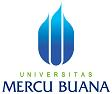 PENGUMUMAN JADWAL SEMINAR PROPOSAL TESISPROGRAM STUDI MAGISTER MANAJEMENPROGRAM PASCASARJANAQNO.HARI, TGL.JAMN.I.M.N A M ADOSEN PEMBIMBINGDOSEN PENELAAHKON-SEN-TRASITEMPAT/ RUANG01Kamis, 04 Mei 2017 Pkl 09.0055115110033MulianaP1: Dr. Bambang Santoso MarsoemP2. Dr. Cecep Winata, ME.MKUKampus A Meruya T. 40202Kamis, 04 Mei 2017 Pkl 10.0055115110022Ahmad RafikP1: Dr. Bambang Santoso MarsoemP2. Dr. Cecep Winata, ME.MKUKampus A Meruya T. 40203Kamis, 04 Mei 2017 Pkl 11.0055112120292Siti Zahrah SariningrumP1: Dr. Cecep Winata, ME.P2: Dr. Dewi Anggraeni, MEDr. Bambang Santoso MarsoemMKUKampus A Meruya T. 402